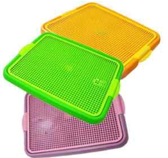 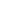 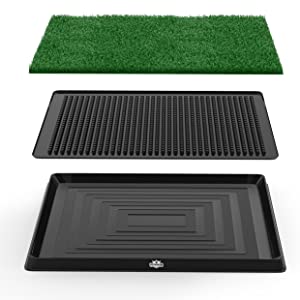 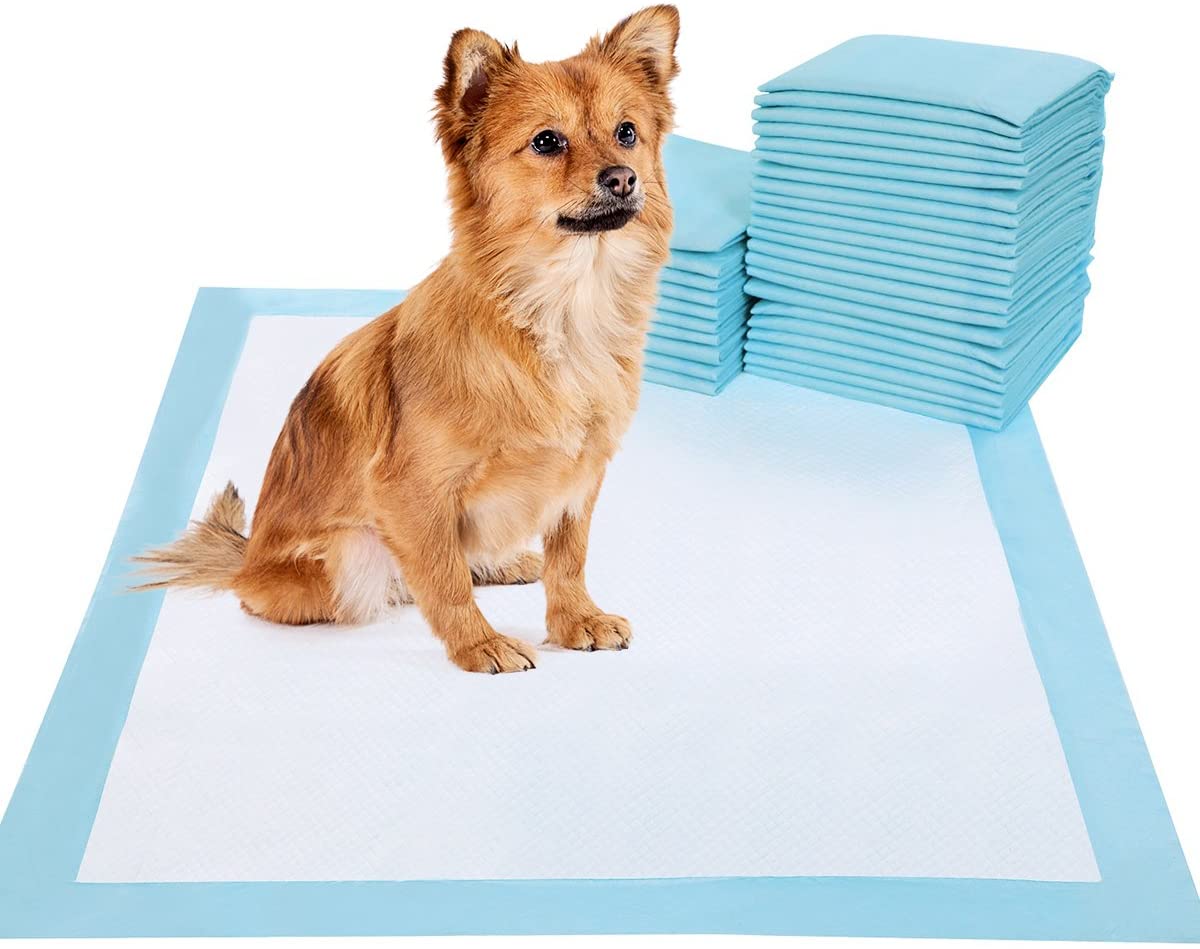 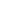 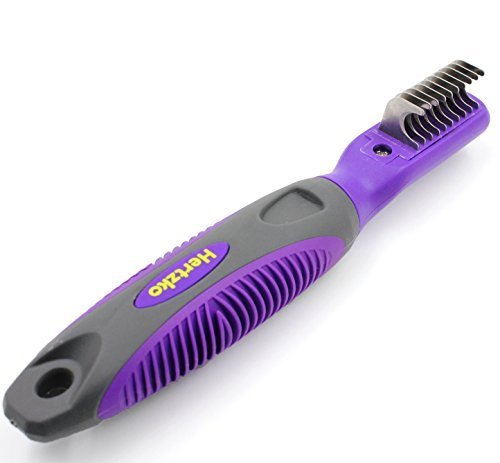 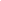 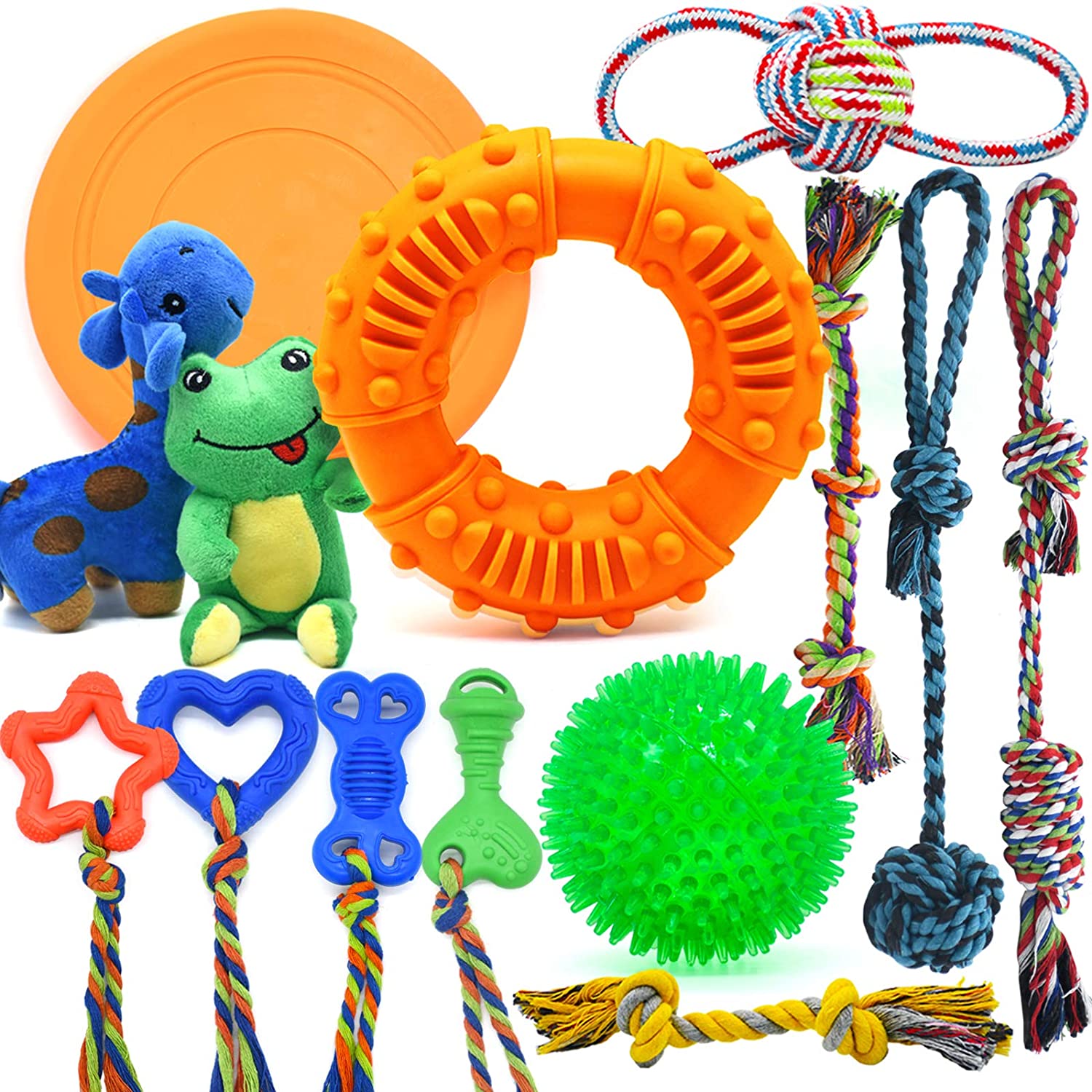 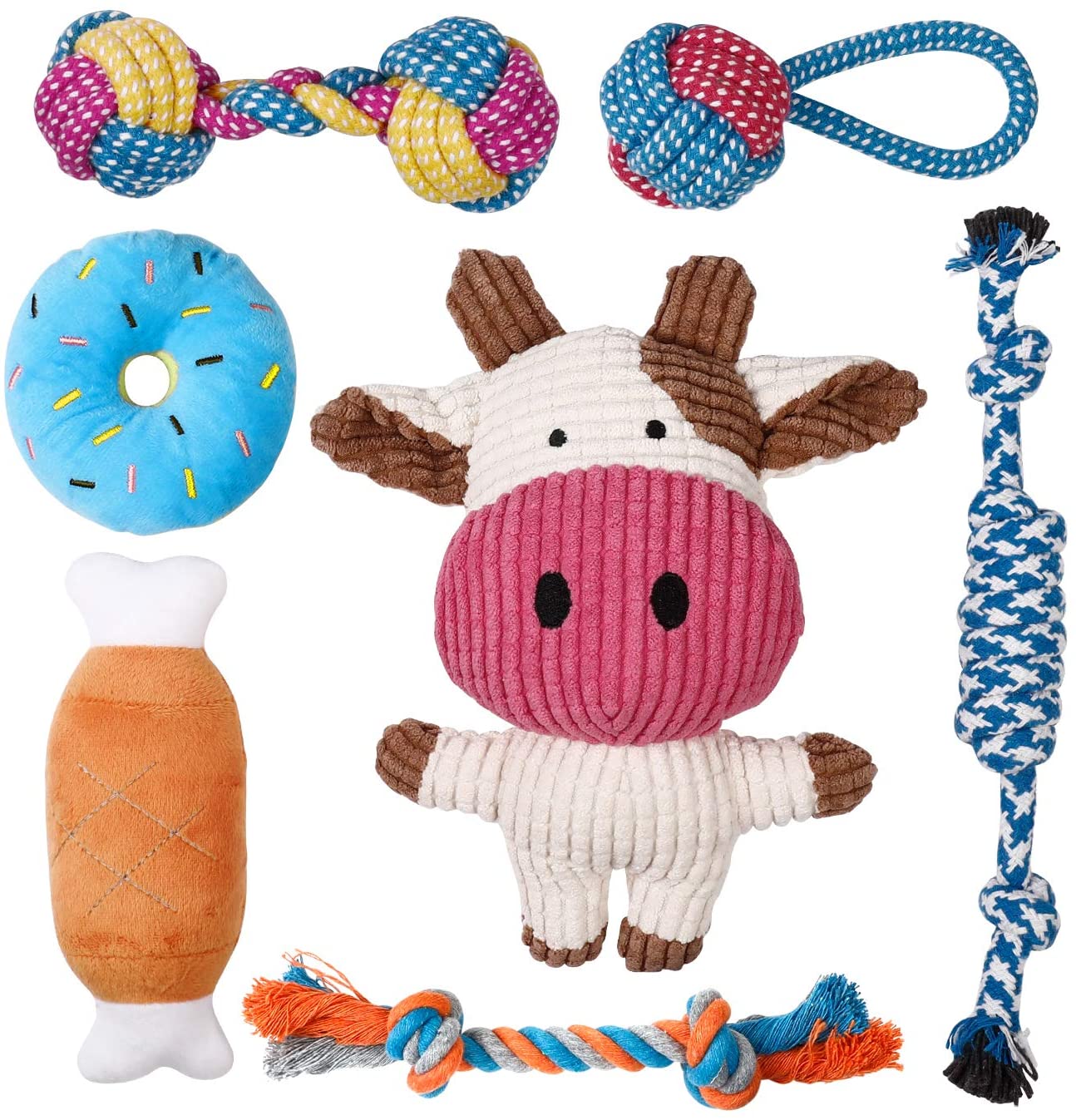 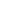 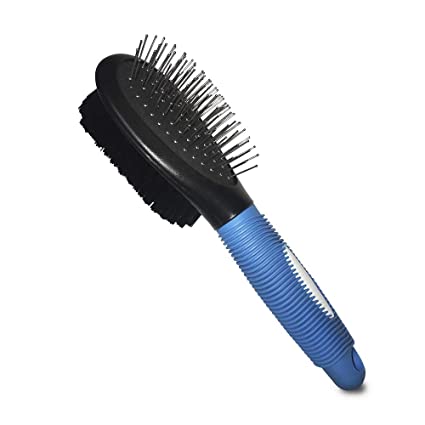 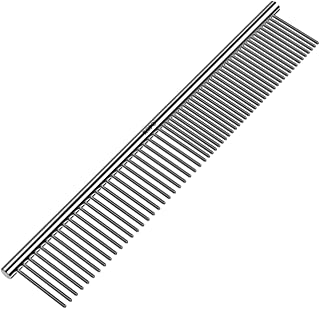 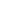 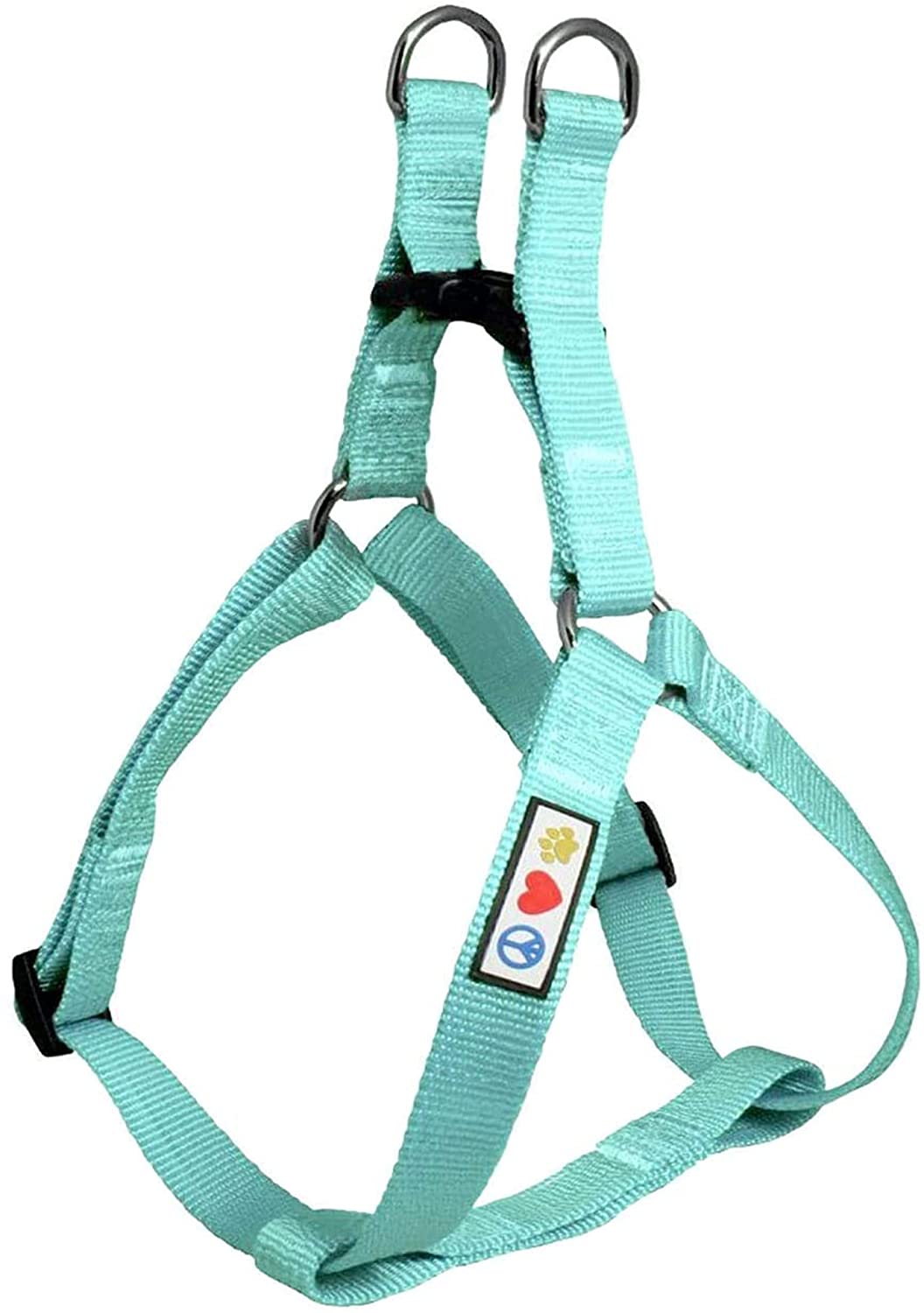 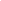 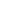 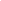 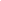 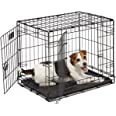 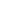 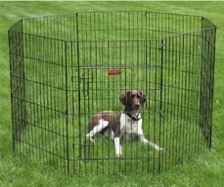 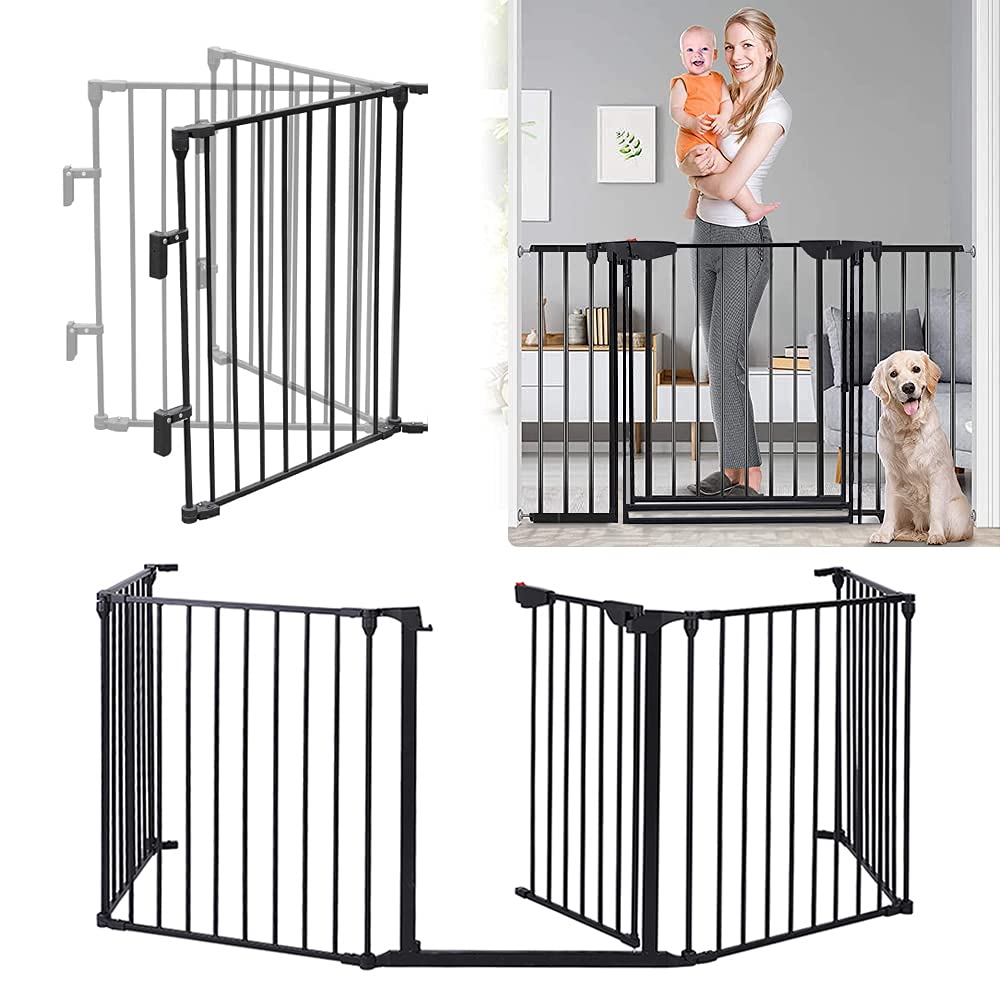 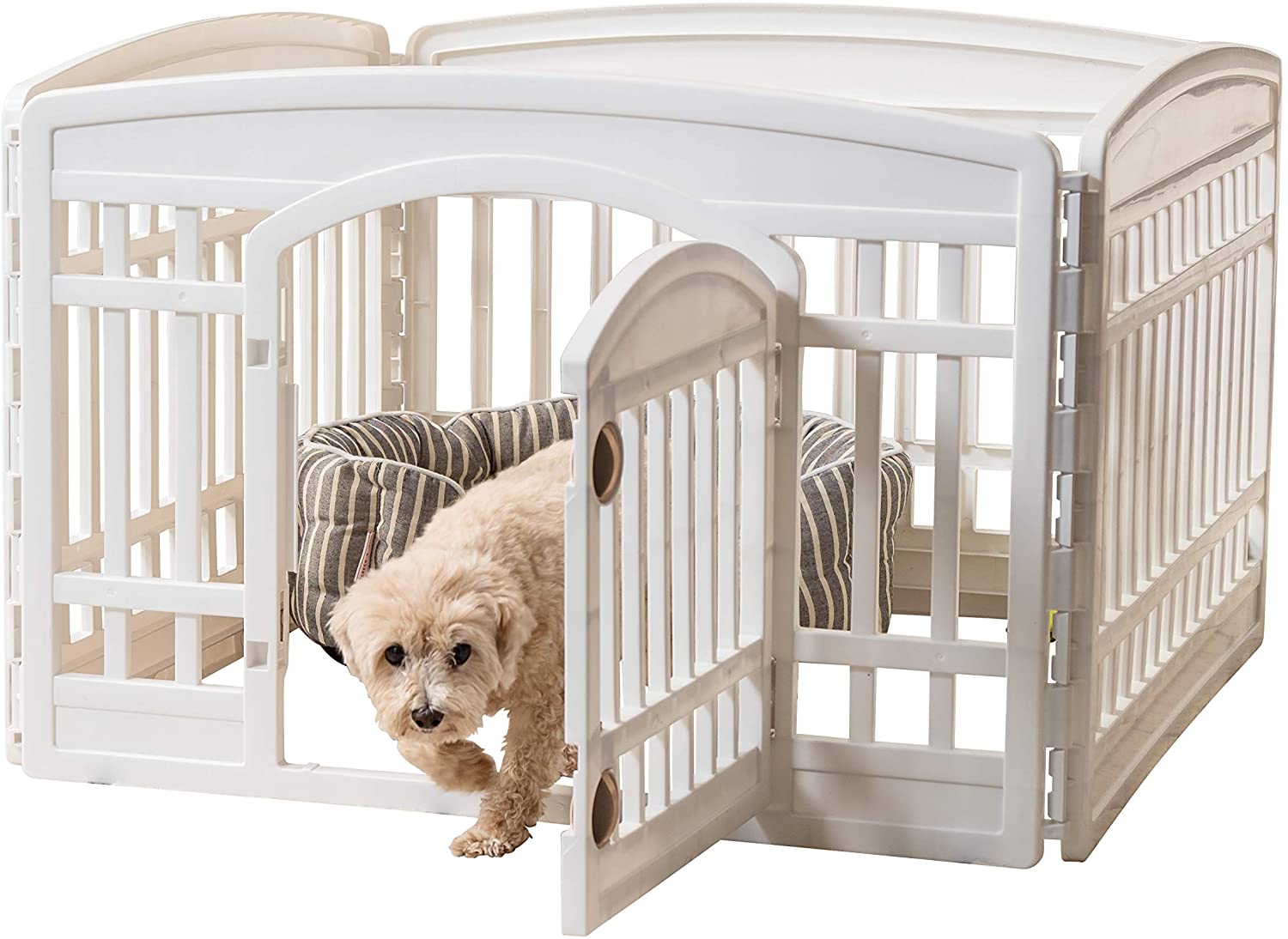 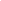 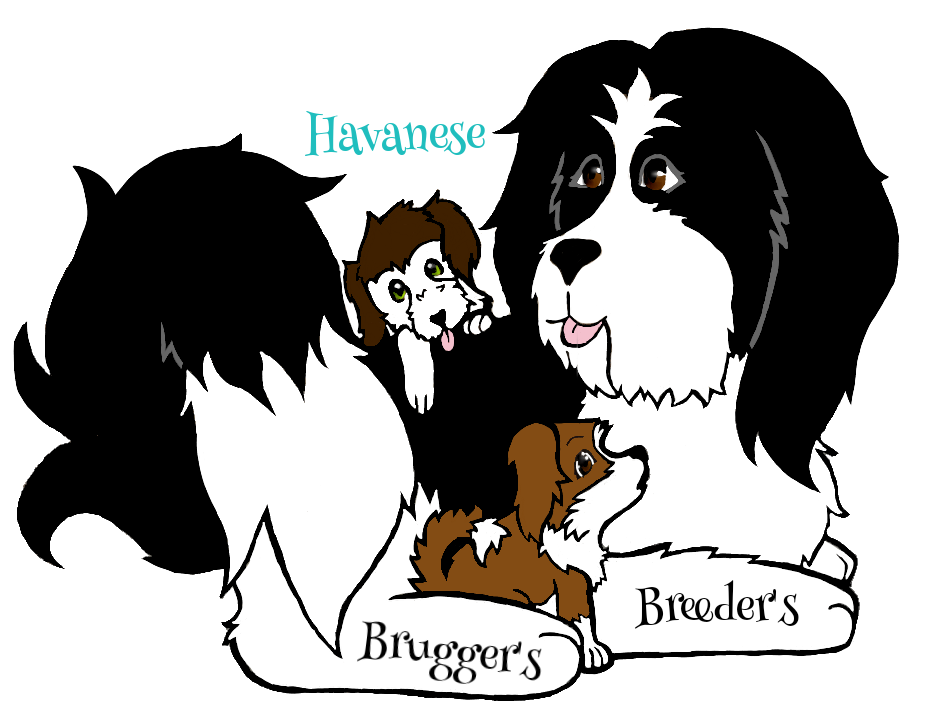 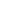 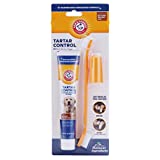 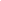 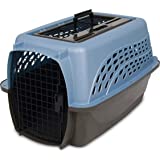 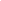 D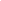 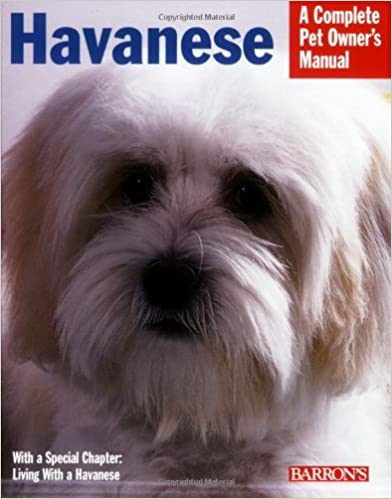 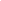 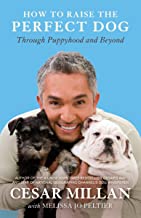 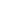 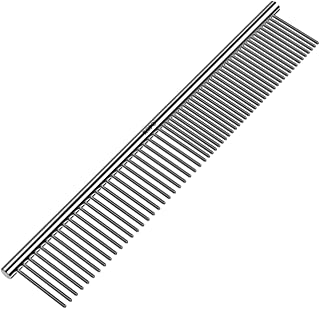 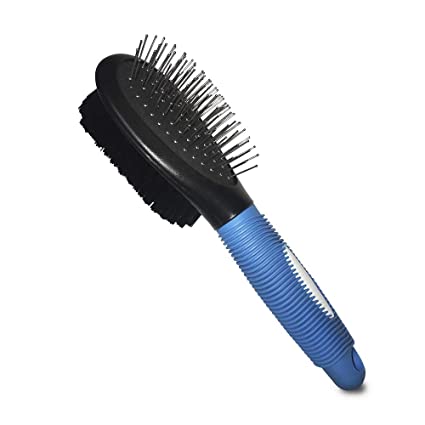 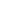 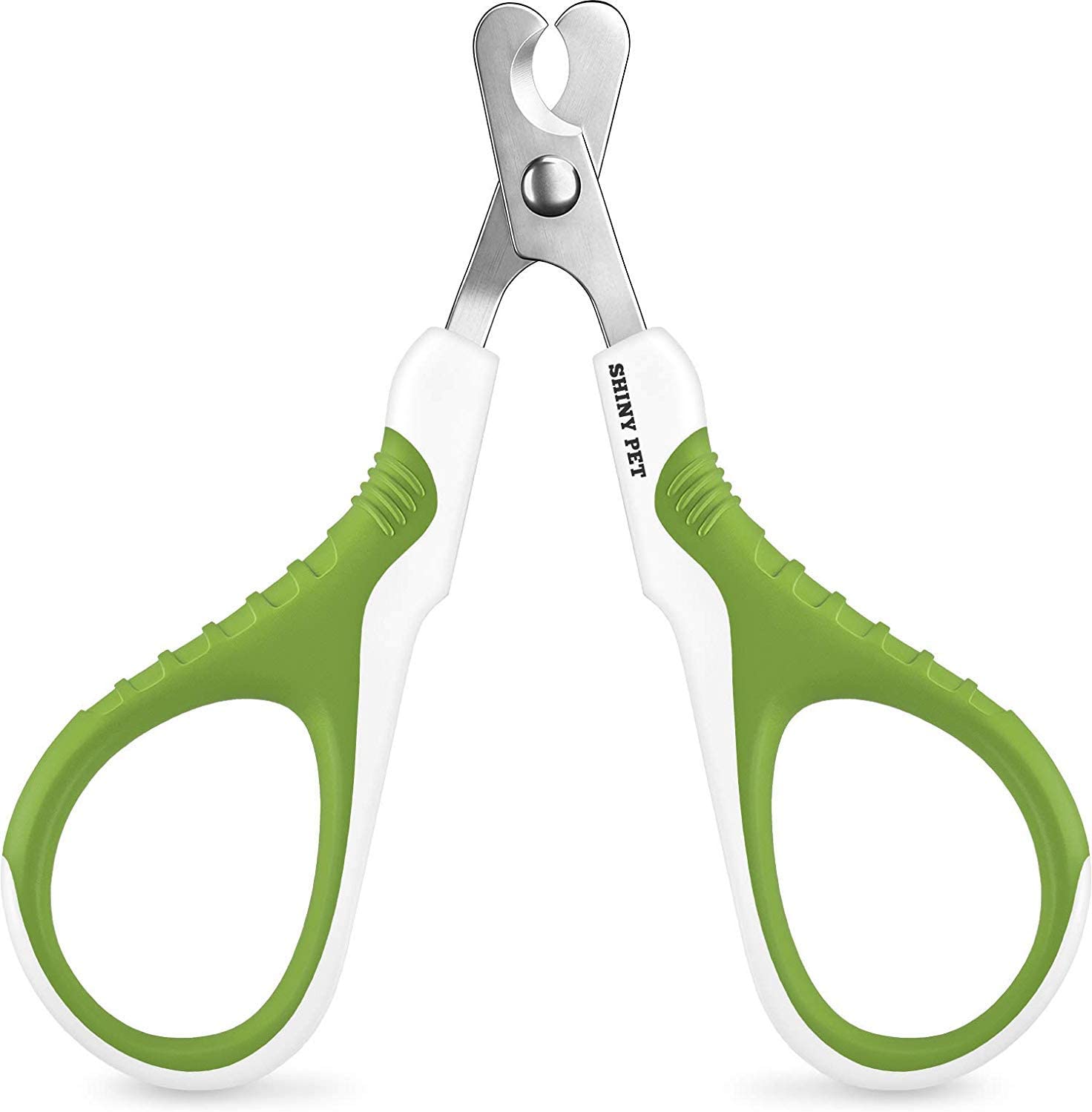 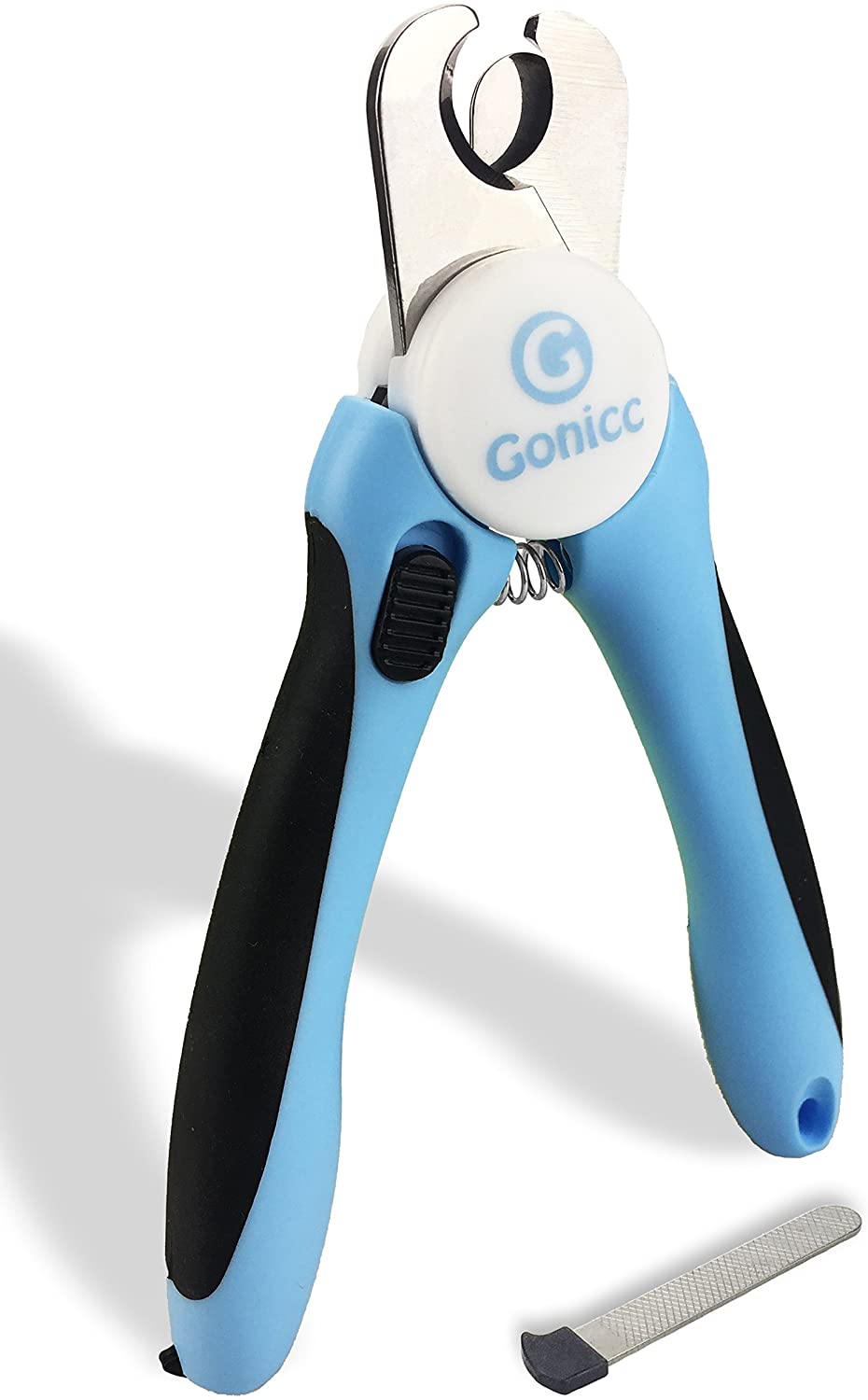 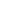 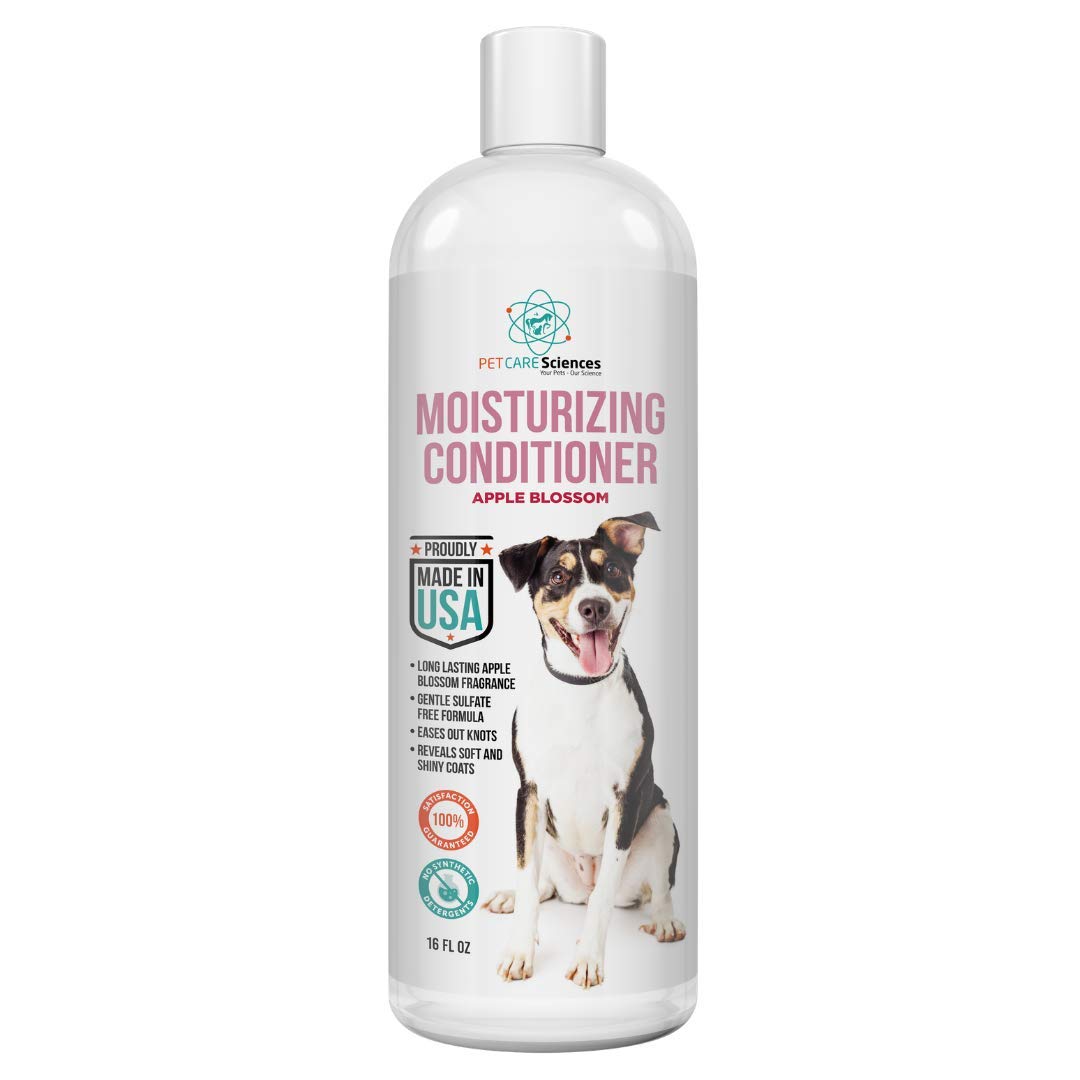 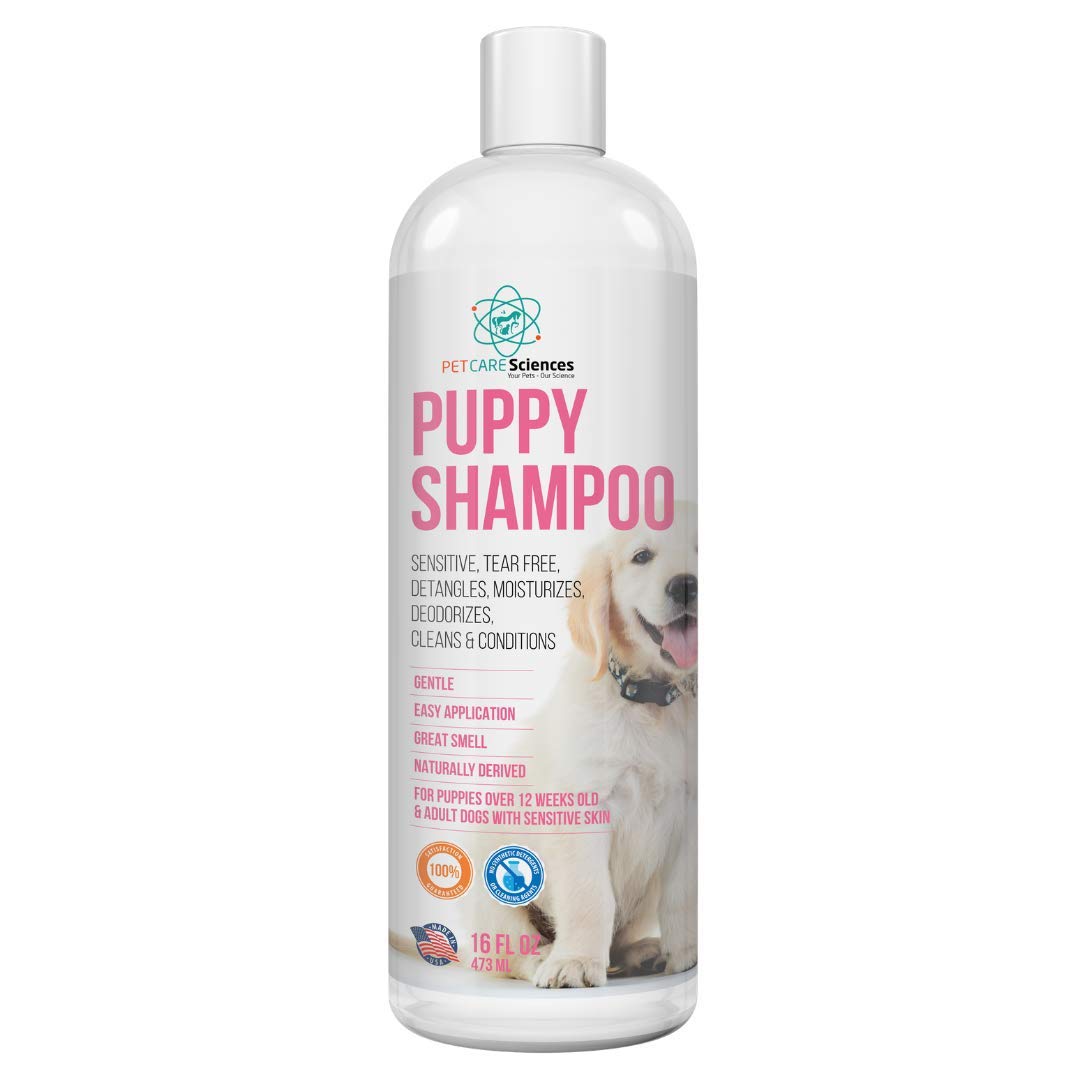 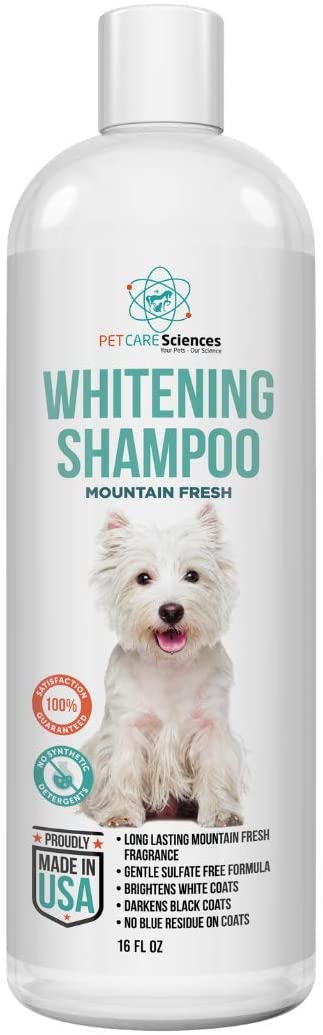 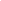 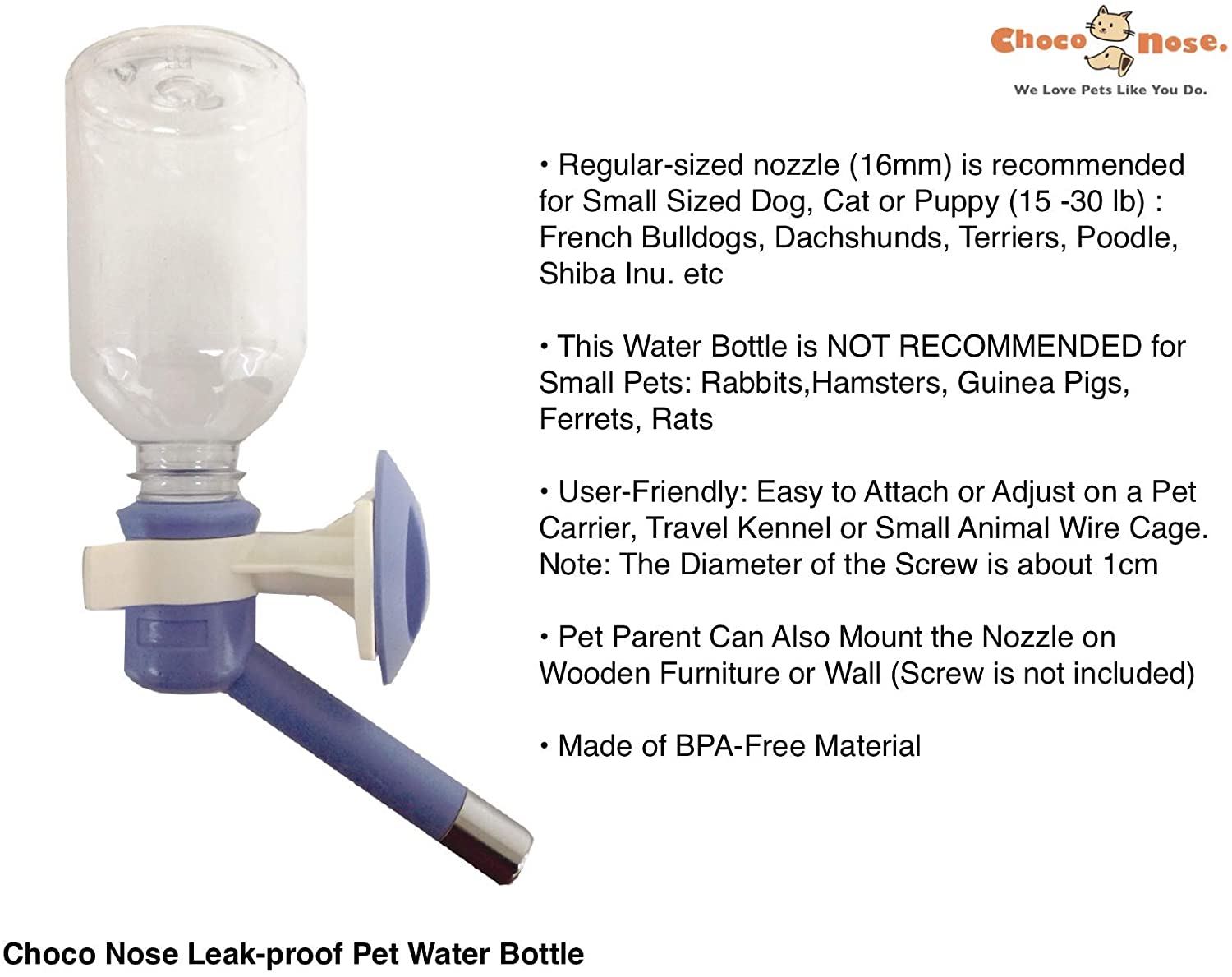 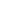 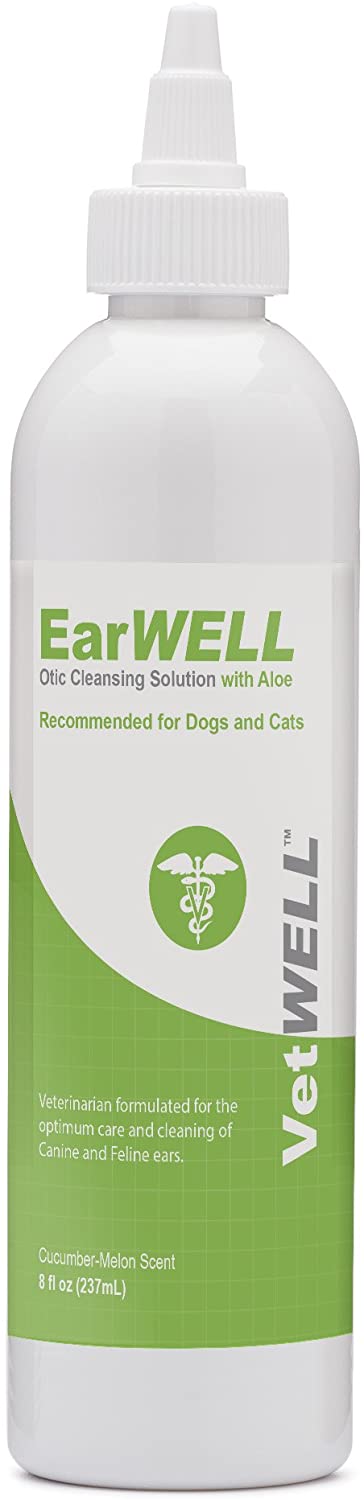 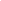 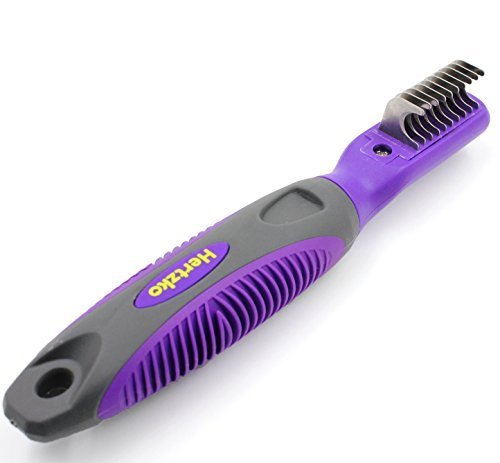 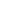 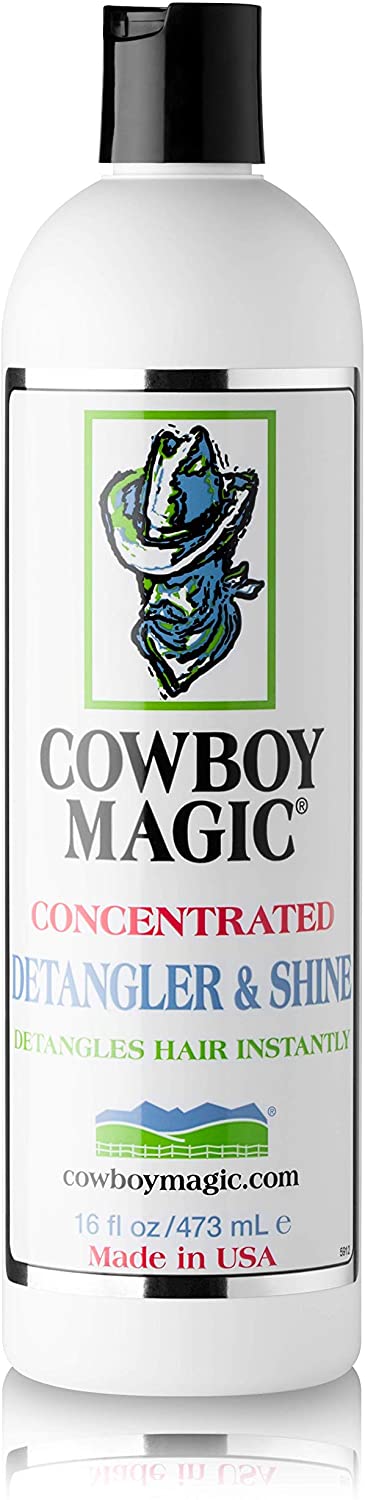 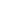 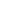 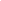 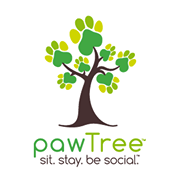 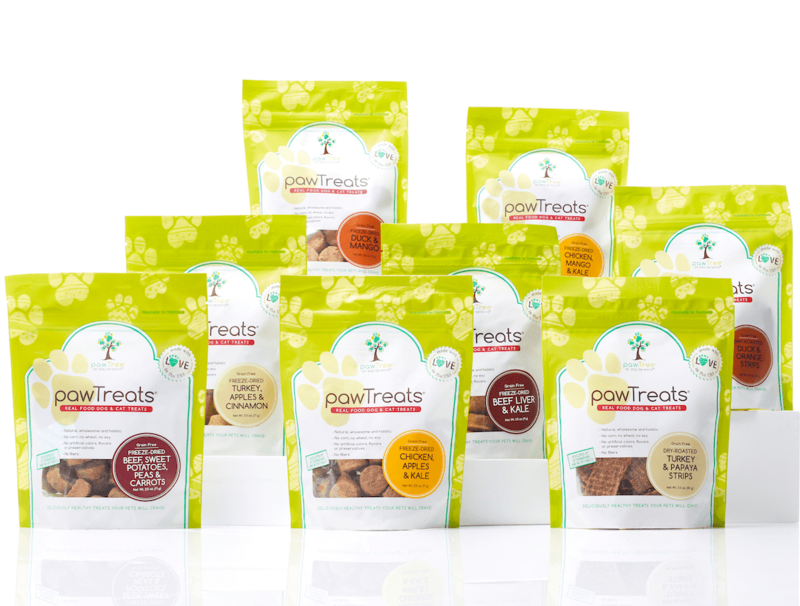 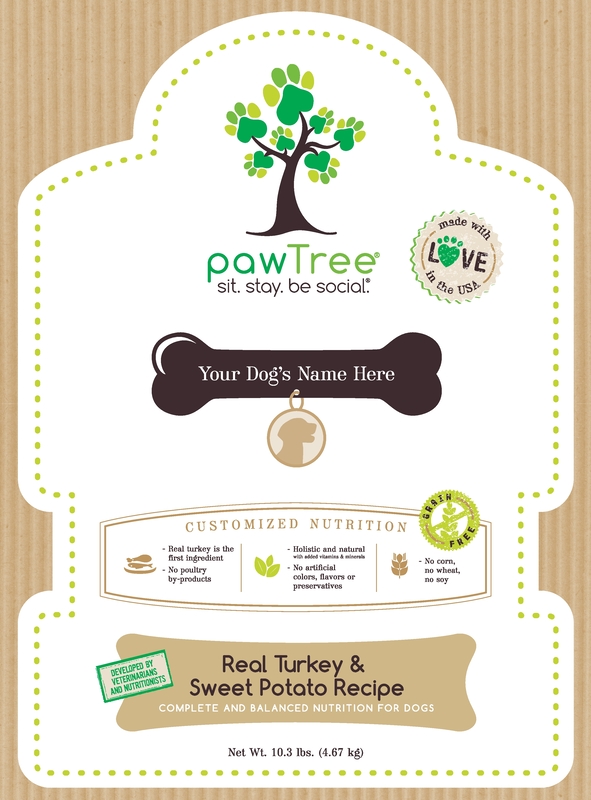 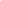 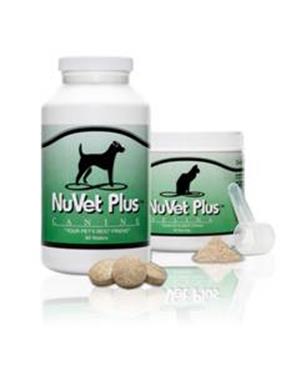 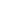 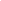 